«РАЗНОЦВЕТНЫЙ МИР»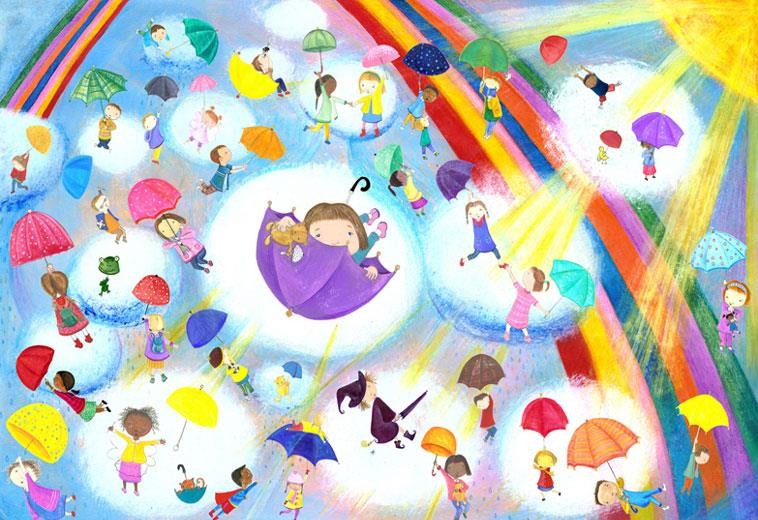 Сценарий спектакля Праздник непослушанияСцена 1Музыка (пролог, 30-40 сек.)Пустая сцена с декорациями. Городской шум. Прогуливаются мамы с детьми.ГЗК: Этого никогда не было, хотя могло бы и быть, но если бы это на самом деле было, то… Одним словом, по главной улице большого города шелмаленький мальчик, вернее, он не шел, а его тянули и тащили за руку, а он упирался, топал ногами, падал на колени, рыдал в три ручья и вопил несвоим голосом.На сцене появляется Капризный мальчик и его Мама. Капризный мальчик кричит, упирается.Капризный мальчик: (кричит, вопит) Хочу еще мороженого! Хочу! Хочу! Хочу!Мама:	(спокойно) Больше не куплю. Ты уже достаточно съел сегодня мороженого.Капризный мальчик: (продолжает вопить) Купи! Купи! Купи! Хочу еще- е-е!Проходят через всю сцену. «Оказываются» дома. Мама ставит Капризного мальчика в угол.Мама: Ты себя вел очень безобразно! Будешь здесь стоять, пока я тебя не прощу.Капризный мальчик: (всхлипывая) А что мне делать?Мама:	Думать!Капризный мальчик: А о чем?Мама:	О том, что ты ужасный ребенок! Ты! Ужасный! Ужасный ребенок!Мама уходит за сцену.Сцена 2Капризный мальчик остается стоять «в углу». На сцене появляетсяБумажный Змей. Стук в окно (фонограмма). Мальчик оборачивается, видит Бумажного Змея. Подходит к нему.Капризный мальчик: О! Так он запутался!Производит манипуляции, распутывая Бумажного Змея. Бумажный Змей:	Спасибо тебе, Малыш! Как тебя зовут? Капризный мальчик: Меня зовут Ужасный ребенок!Бумажный Змей:	А ты почему сидишь дома?Капризный мальчик: Меня наказали!Бумажный Змей:	Что же ты натворил?Капризный мальчик: Да ничего! Я просто хотел мороженого. А мама меня наказала.Бумажный Змей:	(сочувственно) Вечная история! Я в свой жизни еще не встречал детей, которых бы кто-нибудь не наказывал. Впрочем, я знаюодно место, где с этим покончено. Я как раз сегодня собирался туда лететь, да вот, зацепился.Капризный мальчик: Возьми меня с собой!Бумажный Змей:	Почему бы и нет? Вдвоем нам будет веселей!Цепляйся за мой хвост, держись за него покрепче и постарайся не смотреть вниз, чтобы не закружилась голова. Полетелииии!Капризный мальчик цепляется за хвост Бумажного Змея и, имитируя полет, уходит со сцены.Сцена 3На сцену выходят Репка и Турнепка. У них в руках матрасики (коврики полиуретановые). Они выходят на сцену, расстилают синхронно коврики, садятся на них.Репка и Турнепка: (хором) Спокойной ночи!Синхронно откидываются назад на коврики и засыпают. На сцене появляются Родители Репки и Турнепки. Они осторожно к ним приближаются.Папа:	(прикладывая палец к губам) Спят.Мама:	(недовольным шепотом) Смотри, они еще иулыбаются! Наверное, им снится та банка варенья, которую они без спроса съели не прошлой неделе…Папа:	Или как они проиграли без спроса весь день на компьютере, пока мы были в гостях, и уроки не сделали… Все пора! Пойдем. Нас будут ждать!Мама пытается наклониться, чтобы поцеловать Репку, но Папа ее удерживает.Папа:	Не надо! А то он проснется, и нам никуда не уйти! На этот раз мы должны проявить характер.Папа и Мама осторожно уходят со сцены.Сцена 4На сцену выходят Родители с разных сторон сцены. Они собираются в одну группу. Переговариваются, создавая гул. Как только все собрались.Чья-то мама:	Всем нам тяжело, но мы должны найти в себе силы и выполнить наше решение, раз уж мы с вами его приняли! Пусть наши дорогие и любимые, но грубые и ленивые, капризные и упрямые дети проснутся без нас!Еще чья-то мама:	Я не вижу никакой благодарности от них, я только слышу «Хочу!», «Не хочу!», «Это я буду!», «Это не буду!».Другая мама:	Нет никаких сил с ними бороться и воевать! Все мы находимся в одинаковом положении — мы потеряли терпение.Мама:	У нас есть только один выход — сдать город детям.Папа:	Нашим ужасным детям!Мама:	Не будем им мешать. Пусть живут, как хотят и делают, что хотят! А там посмотрим… (сокрушенно машет рукой).Исполняется танец родителей под песню «Эти ужасные дети».танец родителейКто-то из группы:	Ну что же, пора идти!Родители всей группой, изображая печаль, уходят со сцены.Музыка (печальная, 20-30 сек.)Сцена 5Репка и Турнепка спят на сцене. Первым просыпается Репка. Он садится потягивается. Видит спящую Турнепку, сдергивает с нее одеяло, щекочет ее. Турнепка подскакивает. Репка показывает ей язык.Репка:	Нас никто не разбудил, я сам проснулся! Вставай, Турнепка! А не то мы в школу опоздаем!Турнепка:	(потягивается, зевает) Репка, разве сегодня не воскресенье?Репка:	Воскресенье было вчера! А сегодня обыкновенный понедельник!Репка и Турнепка идут ленивой сонной походкой через сцену к стоящему на сцене столику. Репка одевает на ходу жилетку, а Турнепка Расчесывает волосы. Подходят к пустому столику.Репка:	И почему нас никто не разбудил? (зевает)Турнепка:	И где наш завтрак? (разводит руками)Репка:	Смотри, тут какая-то записка! (берет со стола листок бумаги, начинает читать): «Дети! Когда вы будете читать это письмо, мы будем уже далеко. Не ищите нас и не ждите. Мы решили оставить вас одних. Больше вам никто не будет делать замечаний, от вас ничего не будут требоватьМы устали от вашего непослушания. Ваш Папа.»Турнепка:	(выхватив из рук Репки письмо продолжает читать): «Будьте осторожны с электричеством и водой — закрывайтекраны! Не залезайте с ногами на подоконник. Еда в холодильнике. Ваша Мама. Да, и все-таки поливайте цветы в нашей комнате.»Репка задумчиво чешет затылок, Турнепка сокрушенно присаживается на стул.Репка:	Да-а-а… О! Все! Если родителей нет то можно не умываться (зажимает палец на руке), зубы не чистить (зажимает второй палец) и вообще, делать все, что хочешь!Оба весело смеются. Берут ранцы (портфели) и убегают за сцену.Сцена 6На сцену начинают парами выходить дети. Все с ранцами (портфелями).Выходя на сцену, каждая пара восклицает «Вы слышали?!». В итоге, на сцену выходят все дети.Дети хором:	Да слышали мы, слышали! Родители ушли!Арина П. Все уроки отменяются!Все вместе. Ура-а-а!Дарина Д:	Теперь можно будет славно отдохнуть!Арина К:	Выходит они все против нас сговорились? Даже учителя… Рома: Они решили нас проучить! (самоуверенно) Посмотрим, что из этого получится!Тимофей:	Да проживем и без них! Подумаешь… родители! Хватит нас учить-поучать, как-нибудь сами!Арина П:	Наконец-то нами никто не будет командовать! Никто не будет нас заставлять делать то, что нам не нравится!Вместе. Да здравствует Праздник Непослушания!Марго:	А теперь, мороженое!Все дети с криком «Ура!» подбегают к Марго и расхватывают стаканчики с мороженым, начинают его с наслаждением поглощать. Съев постаканчику, они разбирают еще по одному.Дарина К:	(слегка сиплым голосом в зал) Я больше не могу! Кажется, я превратилась в снеговика!Марго: А кто сказал, что мороженое можно только есть? Ведь мы же — Ужасные дети! («выплескивает» в зрительный зал содержимое стаканчика, ватные шарики)Все остальные дети визжа и с криками начинают кидаться «мороженым» друг в друга, постепенно смещаясь за кулисы.Сцена 7Фонограмма:	А это Фантик. Да, да! Это самая настоящая фамилия, а не прозвище. Фантик самый высокий лилипут. Он вместе со своимидрузьями-лилипутами выступал в цирке. Дети всего города очень любилиФантика и его выступления. Только вот незадача: Фантик подвернул ножку и оставался несколько дней дома, цирк уехал, а Фантик остался в городе. Носегодня ножка уже почти не болела, и в самом отличном расположении духа Фантик решил прокатиться в город.Через всю сцену туда-сюда на самокате проезжает Фантик, что-тонапевая. В очередной раз ему навстречу из-за кулис выбегают Марго, Дарина Д., Арина П.. Катя К., едва не сталкиваются с ним.Фантик:	Как вам не стыдно! Почему вы не соблюдаете правила дорожного движения? Вы хотите, чтобы ваших родителей оштрафовали?Арина П:	У нас нет родителей!Дарина Д:	Они нас бросили!Фантик:	Как бросили? И почему вы не в школе?Марго:	Что ты к нам пристал? С луны что ли упал? Катишь на своих колесах и кати дальше, чистюля!Фантик:	(обращается в зал, грустным голосом) Творится что- то странное… Я ничего не понимаю!Фантик задумчиво берет самокат и также в задумчивости, сокрушенно качая головой, уходит с самокатом со сцены. Девочки разрисовывают дом красками.Сцена 8Рома Е, Тимофей, Арина К и Дарина К, стилизованные под зомби, выходят как зомби с планшетам в руках, усаживаются на краю сцены и начинают усиленно «рубиться на планшетах».Рома Е:	Нам никто не указ!Арина К:	Делаем, что захотим!Дарина К:	Даже если он очень чумаз,Марго:	Мы чумазиться не прекратим!Катя:	Разрисуем мы вокруг!Арина К:		И никто не рассердится вдруг. Арина П:	Мы в компьютерах день-деньской Дарина Д:			Можем в игры играть и играть!Тимофей:	И никто своей взрослой рукойДарина К:	Не посмеет нас оторвать!Тимофей:	Не посмеет загнать нас в кровать!Вместе:	Вот это благода-а-ать!В процессе этого выступления на сцену выезжает Фантик, останавливается на середине сцены и в растерянности оглядывается вокруг.Фантик Кто-нибудь скажет мне, наконец, что же здесь происходит?!Дети хором:	Праздник непослушания!Все дети хором начинают гудеть по нарастающей. Гул переходит в визг и вопль и внезапно стихает (под фонограмму раскатистого грома).Арина П:	У меня болит голова… А-а-а! (откидывается, падает назад)Арина К:	(хриплым голосом) У меня болит живот. Вот! (падает) Рома:		(хватается за живот) А я очень есть хочу… У-у-у! (падает)Тимофей:	(трясущимся от озноба голосом) А меня схватил озноб… Оп! (откидывается, падает назад)Катя К:	(прикладывая руку ко лбу) А у меня, похоже, жар… Ар! (падает)Дарина Д:	А у меня темно в глазах… Ах! (откидывается, падает назад)Марго:	Я хочу уже домо-о-й… Ой! (откидывается, падает назад)Дарина К	Устала я с этих утех… Эх! (откидывается, падает назад)Катя К:	(обессилено поднимается, указывает на Фантика) Смотрите! Это же Фантик!Все дети хором повторяют «Фантик!» и в разнобой начинают его просить о помощи «Фантик, спаси!», «Фантик, помоги!» и т.д.Фантик:	(в растерянности и отчаянии) Но я же просто маленький клоун. Я никогда никого не лечил.Фантик начинает суетливо перебегать от одного ребенка к другому. Щупать им лоб, пульс.Сцена 9Бумажный Змей:	Потерпи, Малыш! Мы уже почти прилетели! Сейчас, только обойдем вон ту грозовую тучу…Раздается раскат грома. Появляется Бумажный змей и на сцену выпрыгивает, как бы с неба, Капризный мальчик.Бумажный Змей:	Ну вот мы и прилетели! Смотри что здесь…Капризный мальчик: Ух ты! А что здесь?Все дети в изнеможении приподнимаются и глядят на Капризного мальчика.Арина П:	Ты кто?Капризный мальчик: (гордо) Я — Ужасный ребенок!Тимофей:	И зачем ты сюда прилетел?Капризный мальчик: Как зачем? Мне надоело слушаться маму, и я от нее улетел!Катя К:	(грустно) А у нас все наоборот: мы не слушались, и все родители от нас ушли!Капризный мальчик: Значит теперь вам все можно? И никто вас не наказывает?Рома:	(грустно) Нам все можно, но нам уже ничего не хочется!Капризный мальчик: А мне так хочется-а-а! Шоколадного мороженого!Фантик:	Молчи! (машет на него руками)Капризный мальчик: (удивленно) А что?В этот момент все дети изображают, как будто их стошнило.Фантик:	(разводит руками) Уже ничего…Капризный мальчик: (задумчиво) Что-то у вас не так уж все хорошо, как я думал… Что-то мне у вас не нравится. Полечу-ка я обратно домой.Сцена 10Бумажный Змей:      Малыш, Малыш! Я снова зацепился. Помоги мне!Фантик:	(обращается к Капризному мальчику) Это кто? Капризный мальчик: Это Бумажный Змей, на котором я прилетел к вам. (решительно) Только я сейчас полечу обратно!Фантик:	(в зал) Я придумал! Я придумал, как помочьДетям! (к Капризному мальчику) Если тебе у нас не понравилось, то мы не будем тебя задерживать, это твое право. Но может быть ты одолжишь нам своего Бумажного Змея на часок-другой? Мы его тебе обязательно вернем.Капризный мальчик: Да это и не мой Бумажный Змей вовсе. Он самостоятельный!Фантик:	Тем лучше. (подходит к Бумажному Змею). Уважаемый Бумажный Змей, помогите нам пожалуйста вернуть родителей нашим детям!Дети все вскакивают на ноги, крича «Да!», «кучкуются» возле змея и вразнобой просят его «Пожалуйста, помоги!»Бумажный Змей:	Я обязательно вам помогу! (скрывается за сценой) Я несомненно их обнаружу! (звук постепенно затихает) Насколько я понимаю в расстояниях, они не могли далеко уйти…Фантик:	(обращаясь к детям) Ну что же, а теперь намнеобходимо привести все в порядок. Ведь не можем же мы встретить ваших родителей в таком виде. Вперед! Приведем и себя, и город в порядок!Все дружно с радостным гулом уходят со сцены.Сцена 11Музыка (печальная, 30-40 сек.)На сцену выходит группа Родителей они рассаживаются полукругом. Кто- то всхлипывает, кто-то утирает глаза платочком…Чья-то мама:	Они же могут утонуть!Другая мама:	Там нет ни реки ни озера!Еще чья-то мама:	Они могут утонуть в ванне!Папа:	Не стоит этого бояться. Они все равно не любят мыться!На сцене появляется Бумажный Змей.Бумажный Змей:	Вам сообщение от ваших детей!Родители вскакивают, подбегают к Бумажному Змею, берут сообщение и«скучковавшись» начинают его читать. Раздаются отдельный слова«любим», «скучаем», «без вас плохо» и т.п.Чья-то мама:	Мамы! Папы!Другая мама:	Нам без вас —Еще чья-то мама:	Все равноПапа:	Что вам без нас!Постепенно эти две строки начинают произноситься хором. Родители начинают хороводом в припрыжку радостно скандировать «Мамы! Папы!Нам без вас — все равно, что вам без нас» и таким хороводом уходят со сцены.Сцена 12Музыка (бодрая, 60-70 сек.)На сцену выходит вся группа детей. Кто-то снимает с декораций разрисованные части. Кто-то приодевается, прихорашивается, кто-то причесывается. На одном краю сцены стоит Турнепка и вглядывается вдаль. Каждый из детей, как только заканчивает свое действие,присоединяются к Репке. Когда все присоединятся…Катя К:	(радостно кричит) Идут-идут!Дети разбегаются и выстраиваются в одну шеренгу лицом к тем кулисам, откуда появятся Родители. Родители появляются на сцене и также выстраиваются на сцене в шеренгу напротив детей. Пауза!Чья-то мама:	Какие-то они не такие!Еще чья-то мама:		Что с ними случилось? Другая мама:	Они такие чистые и опрятные! Мама:	Я не узнаю этих детей!Папа:	Они такие тихие и спокойные…Дети с криками и воплями срываются с мест и набрасываются на родителей. Все обнимаются, кружатся. Исполняется финальный танец и песня.финальная песняСценарий спектакля «Волк и семеро козлят на новый лад».(Коза с корзинкой идет по деревне)КОЗА: Хороша деревня наша, Каждый кустик мне знаком.Уважают тетю Машу,ВСЕ. Приглашают в каждый дом.КОЗА. Как приветливы соседи:Белка рыжая, Овца. У Зайчихи и Кота Тоже добрые сердца.По очереди. Здравствуй, тетя Маша!1: Как живешь? Где была?КОЗА: Спелых ягод набрала.А теперь тороплюсь, за детишек я боюсь.БЕЛКА: Погодите, тетя Маша, Вам орешков наберу.КОЗА: Нет, я спешу, я спешу, Волк явился не к добру.Появился дядя серый, Его мысли не чисты.Все. Волк явился не к добру.Все уходят. Появляются козлята, а затем мама КозаВот она - моя семья. Как зовут их, я скажу, По порядку расскажу.Вот Умейка - он умелый,Вот Бодайка - очень смелый, Вот Дразнилка, вот Топтушка, Вот Мазилка, вот Болтушка.Вот ещё один козленок - Непоседа, постреленок. Больше всех её люблю, Малышом её зову.Коза: Как вели себя, ребятки? Отвечай одна за всех.козленок: Не волнуйся, все в порядке.козленок: Мама, можно взять орех?козленок: Я хочу малины спелой,козленок: Мне приснился страшный сон,козленок: Избу я убрать успела.Коза: А малыш где?козленок: Плачет он...Коза: Что с тобою за беда?козленок: Я последний как всегда.Песня- козлятушки бравы рбятишкиМногодетная рогатая коза-За детишками смотрю во все глаза. За козлят я всё отдамИ в обиду их не дам. И любого их врага Поднимаю на рога.Припев:Козлятушки, бравы ребятушки, Вы держите ушки на макушке, Козлятушки, бравы ребятушки, Серый волк ходит по опушке.Я на ярмарку на полчасика пойду: Там подарки для каждого найду.Но прошу не забывать:Двери никому не открывать,А то, дети говорят, зубами щёлкПо округе ходит-бродит серый волк.Припев:Козлятушки, бравы ребятушки, Вы держите ушки на макушке, Козлятушки, бравы ребятушки, Серый волк ходит по опушке.Мама, мамочка, ты не переживай, Хорошо запомним мы твои слова, Будем слушаться во всём,И тебя не подведём.Как уйду я, дети, только за порог: Дверь железную заприте на замок.Припев: Козлятушки, бравы ребятушки, Вы держите ушки на макушке,Козлятушки, бравы ребятушки, Серый волк ходит по опушке.Будем мамочку мы ждать, В игры разные играть.Звучит музыка, козлята убегают, появляется волк, встречается с козойВолк: Я сосед по кличке серыйКоза: Я соседка тётя МашаВолк: Шум мне действует на нервыКоза: Я хозяйка в доме нашемВсе(позади волка и козы): очень скоро вспыхнет ссораВолк: Шум у вас стоит не редко Коза: Шум не слышен за забором Волк: Ну, поди же ты, соседкаКоза: Я живу со всеми в мире, не люблю ненужных ссор Мне с соседями ругаться - на себя навлечь позорЯ ведь знаю, почему ты не взлюбил моих козлятЕсли ты их пальцем тронешь - будешь после сам не рад У меня нет клыков как у тигров и волковНо зато есть копыта и рога. Вот так!(топает)Волк: Жить с такой соседкой трудно Я не сплю котору ночьКоза: Спишь, как сусликВсе смеютсяВолк: Я подчиняться себе заставлю, Слово моё - закон!Коза: Я на место тебя поставлю Ишь-ты, грозится онПрямо скажу: Убирайся ВОН! Ты – суслик!Волк: Я-СУСЛИК? уходитВСЕ: приближается гроза, ох наплачется коза (все уходят) (Выходят козята)Козлик 1: А козлята не скучали Козлик 2: Только мама за порог Козлик 3: По паркету застучали Все: Ровно двадцать восемь ногЗвучит веселая музыка, превращается в грозную выходит волкВолк: Козлятки, мои милые ребятки. Это мама к вам пришла,Вам подарки принесла.Козлята:	Чей-то злобный раздаётся баритон, Слышим серый мы твой голос в домофон.Волк: Как не стыдно вам так глупо поступать: Свою маму не хотите признавать.Козлята: Говорим тебе мы прямо в домофон: Не уйдёшь, тогда мы вызовем ОМОН.Волк (обращаясь к залу) Ах вы, хитрые козлятки, Завели свои порядки.Да и я не лыком шит:Я для вас исполню хит.Припев (2раза):Пусть зовут меня все «серый», Но талантлив я без меры.Что я с пением дружу, Вам на деле докажу.Под козу я для порядка Подкую свой голос гадкий. Вы тогда, мои друзья,Запоёте у меня.Припев (2раза):Пусть зовут меня все «серый», Но талантлив я без меры.Что я с пением дружу, Вам на деле докажу.(волк уходит, выходят другие звери)1: Ярмарка! К нам едет Ярмарка! 2: Ждет ярмарка гостей!3: Как много новостей!4: Подарков всех не счесть! 1: Спеши, коль деньги естьЗвучит музыка, действие ЯрмаркаМастер: Перед вами мастер славный Каждому настроим голосокПодходи ко мне большой и самый малый Вмиг я подточу твой язычокСмело подходи ко мне, дружищеНе робей, Лучшего учителя не сыщешь Скоро будешь петь, как соловейВолк: Мне козу бы проучить Её песню повторитьУ козлихи голос нежный Ну а мой грубей, конечноМастер: Чтоб её освоить пеньеНужно время и терпениеВолк: Вам придётся мне помочь Научите меня петь, срочно!Мастер: (поёт) вмечте с волком уходят1: Мастер с волком занимался Ровно пол часа 2: С воем серый распрощался3: И заблеел как коза(Уходят,вышли козлятки)(песня, выходит волк, поёт песню голосом козы,Козлята. Ну теперь то точно верим. Это голос нашей мамыВолк входит в дом, козлятки разбегаются, волк начинает их ловитьКозлята. Позовем скорее на помощь мы!(выходят звери и ловят волка)Кот: Вам козлята, волк не страшен Вот вернулась мама вашаКозлята подбегают к маме, обнимаютКоза. Спасибо вам, друзья!Ну а вы, козлятушки, надеюсь, усвоили урок.ПесняКозлятки: Дружба в сказке победила1,2: Хоть подчас и трудно былоКоза. Вот и сказочка, ребята!Финальная песня«Тайна третьей планеты»(На сцене роботы грузят коробки на корабль. С ними Зеленый) Голос Селезнева: Сегодня мы хотели бы рассказать вам одну историю, которая произошла…точнее, только произойдет…в будущем! Не совсем далеком от нас. В общем – очень очень скоро, в 22м веке!..Ох, простите мою забывчивость, мои друзья, я не представился. Меня зовут профессор Селезнев. Я являюсь директором первого в мире зоопарка редких космических животных. А теперь поглядите на это юное создание, которое помогает грузить вещи на корабль. Это моя дочь – Алиса.(Алиса выходит вперед)Алиса: Папа, мы на космическом корабле за редкими космическими животными.Селезнев. Мы полетим далеко - далеко на самый край Вселенной Алиса. А как называется наш корабль? Читает ПЕ-ГАССелезнев: Что по-гречески значит «Крылатая лошадь».Зеленый: Ну, если лошади начнут летать, то мне в космосе делать нечего.Голос Селезнева: А это наш штурман – капитан Зеленый. Лучший капитан на всем космическом флоте. Правда, он редкий пессимист и ворчун. Его любимая фраза…Зеленый: Все это добром не кончится.Селезнева: К счастью, его слова почти никогда не сбываются.Алиса: Папочка! На Луне сегодня будет проходить футбольный матч Земля-Марс! Если мы взлетим сейчас – я успею на него посмотреть! А там же будет почти все наши ребята!Селезнев: Ну что ж, Алиса, ты права, нам действительно пора. Капитан Зеленый, взлетаем!ФНГАлиса: Ура, папочка! Я успеваю на футбол!Зеленый: Я пойду с Алисой. Ее одну отпускать нельзя. Это добром не кончится.Алиса: Ну почему? Что может случится со мной здесь, на Луне? В двадцать втором веке!Зеленый: С тобой хватило бы забот даже в тихом двадцать первом, там на Земле. Идем, Алиса. Кажется, я уже слышу звуки начала матча.(Из кулис слышится крик Громозеки)Голос Громозеки: Селезнев! Селезнев! Ты ли это? (на сцену выбегает Громозека)Громозека: Селезнев! Друг! Дай я тебя обниму! Сколько световых зим(обнимает) Сколько световых лет (обнимает)(В это время роботы выносят кубы на которые садятся Селезнев и Громозека)Селезнев:	Громозека!	Здравствуй! (зрителям) Мой	старый	друг с планеты Чумароза! Как я рад тебя снова видеть!Громозека: Какими судьбами ты на Луне?Селезнев: Мы летим в экспедицию за редкими зверями для зоопарка!Громозека: Это прекрасно! Ну как ты сам? Как дочка? Уже говорит?Селезнев: Слишком много для семилетнего ребенка. В этом году уже пойдет в школу!Громозека: Что? Уже в школу? Стареем-стареем! Ну раз в школу – это надо отметить! Официант! (Выбегает робот) Триста капель эфирной валерьянки. (смотрит на Селезнева) И салат (робот уходит) Ну так расскажи мне про дочку. Какого она роста?Селезнев: Да уже примерно вот такого!Громозека: Ох, какая большая! (появляется робот с салатом и бокалом) Ну что это? Я просил 300 капель. А тут 302!Робот: 300. У нас все точно. (уходит)Громозека: Ну ты видел? Все настроение испортил. Так говоришь, вы летите за зверями? А ты слышал о планете Капитанов?Селезнев: Да, знакомое название.Громозека: Да там будет музей двух капитанов! Они вдвоем одолели джунгли Эвридики, они уничтожили гнездо Пиатоглота, они…Селезнев: (перебивая) Да-да, я это знаю.Громозека: А ты знаешь, что капитаны встречали массу редких зверей?Ну? Улавливаешь?Селезнев: Улавливаю Громозека, спасибо!Громозека: В музее ты найдешь дневники капитанов Кима и Бурана, где они подробно описывали где и каких животных встречали!Селезнев: А планета капитанов далеко отсюда?Громозека: Нет, парсеков 100! Или 200…не помню. Эх, вот что значит 2 лишние капли валерьянки! Ну мне пора, Селезнев. Рад был повидаться.Селезнев: До свиданья, Громозека.(Громозека почти уходит, потом высовывается из-за кулис)Громозека: Привет дочке! (уходит)(На сцену выбегает Алиса)Алиса: Ура! 3-0 в нашу пользу!Зеленый: Ну, что в наше отсутствие случилось плохого?Селезнев: Случилось хорошее. Мы летим на планету капитанов! (берут кубы и переносят подальше)Зеленый: Это добром не кончится.Алиса: Это будет супер путешествие! Мы ведь летим на планету капитанов, а я про них еще в своей книжке читала! Что они облетели всю нашу галактику! А у капитана Кима была чудесная птица – Говорун!Селезнев: Все верно. Мало того, что Говоруны очень красивые, так они еще и умеют летать между звезд и всегда возвращаются к своему хозяину. Капитан Ким никогда не расставался со своим Говоруном. Но к сожалению, некоторое время назад он пропал и до сих пор никто не знает где он находится.Зеленый: Все это мне решительно не нравится и добром не кончится. Все эти тайны и загадки не по мне.Алиса: А мне все очень нравится! Я прямо сейчас готова лететь на поиски капитанов!ФНГГолос Селезнева: Прямо по курсу планета Блук! Снижайтесь, Зеленый!Голос Зеленого: Все это добром не кончится…Кажется, нас там уже встречают.1 ин-н: Здравствуйте! Откуда вы?Зеленый: Мы с планеты Земля! Это третий сектор Солнечной системы. 2ин-н: Аааа, люди! Я так и думал. Покажите нам ваш груз!Зеленый: Это еще зачем?1 ин-н: Раньше мы были добрее и никогда не проверяли корабли. Но теперь проверяем, научены горьким опытом.(Инопланетяне отбегают в сторону)1 ин-н: Давай расскажем им, что у нас произошло? 2 ин-н: Нельзя! Это большая тайна.ин-н: Ну раз я уже начал говорить – значит, уже не тайна.(Возвращаются к героям)ин-н: Мы проверяем все корабли на нашей планете, потому что кто то истребил всех говорунов!Алиса: Но кому понадобилось уничтожать говорунов?ин-н: Мы не знаем. Раньше говоруны были обычными птицами, но потом все исчезли.ин-н: А теперь, с вашего разрешения, мы все таки осмотрим ваш груз. (Уходят)(Из кулис появляется 3 инопланетянин)ин-н: Эй, послушайте! Вы хотели увидеть настоящего говоруна? Алиса: Да!3 ин-н: Тогда вам повезло. Я могу предложить вам настоящего, взрослого говоруна. Только я возьму с вас слово, что у вас он будет в безопасности.Селезнев: Конечно! У нас с Говоруном ничего не случиться! Но откуда он вас?3 ин-н: Однажды он залетел ко мне в дом. Он был ранен и говорил на незнакомых мне языках. Он явно много путешествовал. А вчера ко мне в дом пришел неприятный незнакомец и просил продать Говоруна. Я отказался! Незнакомец рассердился и сказал, что в таком случае – выкрадет Говоруна! Сейчас я его вам покажу. Говорун!(Влетает Говорун)Говорун: Птица Говорун отличается умом и сообразительностью! Умом и сообразительностью! Я жду тебя, Буран! Жду тебя, Буран!Алиса: Папа, смотри! Точно такая птица была у капитана Кима! 3 ин-н: Если не боитесь – забирайте Говоруна!Селезнев: Мы не боимся! Будьте спокойны, Говоруну у нас будет хорошо! 3 ин-н: Прощай, друг (уходит. Алиса и Зеленый уводят его, успокаивают) (Селезнев остается один. В это время подкрадывается Весельчак У)У: Здравствуйте! Скажите, а вы не продаете этого…ммм…попугая?Селезнев: Нет, он не продается!У: Ну продайте мне его, пожалуйста! Я ищу именно этот экземпляр! Я специально прилетел за ним через пол-галактики!Селезнев: Эта птица не для продажи.У: Позвольте мне хотя бы покормить эту птичку (достает корм и протягивает руки, Говорун бьет крылом по руке, Весельчак отдергивает ее)У: Ах ты курица, да я тебя!Селезнев: А ну уберите руки!У: Отдайте мне его! Я заплачу любые деньги! Я отдам вам взамен целый зоопарк!Селезнев: Нам не нужны деньги! Убирайтесь!У: Ах так! Тогда я отниму его у вас силой! (Бросается на Селезнева, появляются Зеленый и Алиса)Зеленый: Профессор! (Бросается, оттаскивает Весельчака)У: Хорошо, я ухожу. Я пошутил! Просто пошутил! Но запомните, меня зовут Весельчак У. Мы с вами еще встретимся.Зеленый: Это добром не кончится. От этой птицы одни неприятности.Говорун: Ищи меня в системе Медузы! На третьей планете! На третьей планете!Алиса: Папа! Это послание! Капитану Киму нужна помощь! Это он послал Говоруна!Говорун: Птица Говорун отличается умом и сообразительностью. Умом и сообразительностью!Зеленый: Исключено! Это очень опасно!Селезнев: Сдается мне, Алиса права. Держим курс на систему Медузы! Алиса: Ура!(Свет переключается)Голос: Планета Шелезяка. Растительности нет. Полезных ископаемых нет. Населена роботами.НОМЕР «РОБОТЫ»1 робот: Спасибо, что прилетели. Спа. спа. (ломается)Зеленый: Ох, ребята, что то не нравитесь вы мне. 2 робот: Что то с блоком памяти…пам…памятиЗеленый: Они живы, но парализованы. Что это? Кто-то подсыпал вам в смазку алмазный порошок. Эх, видно придется всю смазку менять.3 робот: Сюда прилетал незнакомец. Он искал Говоруна. А после его ухода все роботы сломались.Селезнев: Это был Весельчак У. Зачем же ему нужен наш Говорун. Говорун: Ищи на третьей планете! Ищи на третьей планете!Зеленый: Птицы считать не умеют. Алиса: А капитаны умеют?Зеленый: Умеют. Ну хорошо, летим к третьей планете. Ох, не нравится мне все это…(Смена декораций. Подвал. Весельчак У рядом с «Синей чайкой». Жует бутерброд)У: Слушай, Ким! Ты уже год у меня в плену. Тебе не надоело питаться едой из тюбиков на своем корабле? Выходи – поговорим по-дружески, я угощу тебя свежайшим бутербродом! Ким! Не молчи! Я знаю, что ты меня слышишь! Тебе все равно придется выйти! Твои бестолковые дружки уже идут тебя спасать!(Голос из-за кулис) Алиса! Голос Алисы: Я здесь!Зеленый: Я же говорил – это добром не кончится! Алиса: А как мы сюда попали?Селезнев: Приборы показали под нами ровную поверхность для посадки.Не понимаю, как мы тут оказались.Зеленый:	Как-как.	Как	муха	в	чайнике.	Сели	на	крышку,	она перевернулась – и вот мы тут, а крышка закрыта.Алиса: Смотрите! Это же «Синяя чайка»! (Влетает Говорун)Говорун: Будь осторожен, Буран! Космический пират! Космический пират!(Выскакивает Весельчак У)У: Не с места, голубчики! Руки вверх! Попались!СЦЕНА ДРАКИ (после которой Весельчак берет на мушку Селезнева и Зеленого)У: Как непредусмотрительно не брать с собой оружие. Впрочем, какое вам оружие – вы же бабочек ловите (хохочет). Ей, капитан! Я схватил этих ротозеев! Не отдашь формулу - и я всю эту компанию чик-чик! Начинаю!Голос Кима: Остановись! Сначала я скажу несколько слов этим людям! У: У тебя минута. Я добрый!Голос Кима: Этот бандит пронюхал, что мне известна формула абсолютного топлива.У: Я не бандит! Я благородный пират!Голос Кима: Он   передал отсюда   сигнал «СОС», когда   я   спустился на планету «Синяя чайка» провалилась. Но мне удалось выпустить Говоруна. С помощью абсолютного топлива Весельчак   У   хотел захватить планеты и целые системы.У: Кончилась твоя минута, Ким! Считаю до 3х! Голос Кима: Не стреляй! Я выхожу.(ПЕРЕСТРЕЛКА. Ким стреляет в У, тот роняет пистолет, Зеленый и Селезнев связывают его. Герои обнимаются)У: Не оставляйте меня здесь! Я больше не буду, честное слово! Клянусь здоровьем моей мамочки!Алиса: Будет-будет, не верьте ему!Ким: Спасибо, мои друзья, что поверили Говоруну и освободили меня! Алиса: А вы с капитаном Бураном еще куда-нибудь полетите?Ким: А ты хочешь полететь с нами? Алиса: Я, конечно, не напрашиваюсь…Селезнев: Ох, Алиса, ты как раз напрашиваешься.Алиса: Папа! Ну ты представляешь, сколько всего интересного я расскажу ребятам, когда прилечу!Зеленый: Да что рассказывать? Зверей то не собрали… Говорун: Птица Говорун стоит целого зоопарка!Алиса: Правильно! А когда я с капитанами полечу в другую галактику я тебе такое привезу!Селезнев: Алиса, тебе ведь учиться надо.Алиса: Да ладно, папа, не волнуйся, может мы и тебя возьмем!СЦЕНАРИЙ СПЕКТАКЛЯ «СНЕЖНАЯ КОРОЛЕВА»КАРТИНА I.Д О М АЯвление 1.Комнатка в доме Герды.Стол, стулья, зимнее окно, камин.Появляются Добрая и Злая Волшебники.Добрая: Начнем новую сказку! Вообще-то, придумана она давно, но каждый раз, рассказывая ее, я не удерживаюсь и обязательно присочиняю что-то новое. Потому эта сказка хоть и старая, но новая. Если честно, я даже не уверена, что это сказка. Порой кажется, что все это было на самом деле. И добрая девочка Герда, и озорник Кай, и величественная Снежная королева. Да, наша сказка так и называется: «Снежная королева».Злая (появляется): Снова сказка. Тебе не надоела эта глупость?Добрая: Снова ты. И ведь ты появляешься каждый раз, когда я собираюсь рассказать что-то доброе и веселое.Злая: Конечно! Не могу же я допустить, чтобы ты продолжала морочить людям голову своим враньем! Ну, зачем, зачем нужны твои истории?Добрая: Как зачем? Из каждой новой истории мы узнаем что-то новое. И сегодня, в конце нашей истории, внимательные зрители будут знать больше, чем теперь.Злая: Так ты все же решила рассказать… Добрая: Я уже рассказываю. Что мне помешает? Злая: Ни что, а кто!?Добрая: Извини,	извини. Хочу	представить	вам	свою	сестру	–	Злую волшебницу.Злая: А это моя сестра – Добрая волшебница. Мы появились на свет одновременно.Добрая: Да, но мы разные. До сих пор не могу понять, как это получилось.Злая: А что тут понимать? Если бы людям никогда не было плохо, они бы не знали, что такое хорошо. Так что без зла добра не бывает. А если не знать, что такое добро и зло, то никогда не станешь счастливым.Добрая: Интересно! Значит, без зла не бывает добра. Еще скажи, что, то ужасное зеркало ты заколдовала, чтобы все были счастливы.Злая: Почему же ужасное зеркало? Наоборот, такое веселое!Добрая: Какое же это веселье, если все, что в нем отражалось, становилось противным и уродливым!Злая: Ну да! Видела, как в нем отразился толстый Ханс, который торгует пирожками? (хохочет) Он сам стал, как пирожок! С капустой! Обхохочешься!Добрая: Обхохочешься? Поэтому ты переставил свое зеркало в мастерскую башмачника!Злая: Ты не представляешь, как возмущались светские дамы, глядя на свои кривые ноги в уродливых шишках!Добрая: Бедный башмачник разорился из-за этого зеркала!Злая: (хохочет) Да! И цирюльник, и портной тоже! И все из-за моего кривого зеркала!Добрая: Но потом ты его еще и разбила!Злая: Да надоело, вот и разбила. Понимаешь, душа требовала хулиганства! Добрая: Его осколки разлетелись по всему миру. Некоторые попали людям в глаза, и они стали видеть все навыворот или замечать в каждой вещи одни лишь дурные ее стороны. А другим осколки попали прямо в сердце, и это было хуже всего: человек становился злым и жестоким.Злая: Ну да! Я и не думала, что из разбитого зеркала получится столько веселья!Добрая: А люди! О них ты подумала!Злая: А что люди? Да кому-нибудь из них всегда плохо. Главное, что мне весело и хорошо! Нечего попадаться под руку, когда я забавляюсь!Явление 2.Вбегают Кай и Герда.Волшебники остаются для них невидимыми.Кай: Успел! Успел! Я выиграл!Герда: Уже третий раз! Так нечестно!Кай: Честно-честно! Теперь ты водишь, а я прячусь!Герда: Ты быстрее бегаешь, поэтому все время выигрываешь! Давай играть в другую игру.Кай: Не хочу в другую!Герда: А я хочу!Кай: А я нет!Герда: Кай, я устала.Кай: Ну вот. И что теперь будем делать?Явление 3.Входит Бабушка с пирогом.Она наливает детям чай, все садятся за стол.Бабушка: А что я вам вкусненькое испекла! Медовый пирожок! Идите скорее сюда, чай пить будем!Герда: Бабушка, бабушка, расскажи сказку!Бабушка: Сказку? Какую вам?Кай: Страшную!Герда: Не надо страшную, я боюсь.Бабушка: А какую?Герда: Волшебную, красивую…Бабушка: Красивую… Расскажу. Вы пирожок кушайте, только-только поспел (протягивает Каю кусок пирога).Я расскажу вам про Снежную королеву! Снежинки окружают ее густым роем, но она больше и прекраснее их всех. Она словно соткана из миллионов снежинок! Глаза ее сверкают, как звезды, но в них нет теплоты. Она вся из ослепительно-белого льда и все же живая! Часто в темноте Снежная королева пролетает по городским улицам и заглядывает в окошки. И тогда они покрываются ледяными узорами, словно цветами. Видели?Герда и Кай: Видели, видели!Герда: А Снежная королева не может войти сюда?Кай: Пусть попробует! Я посажу ее на теплую печку, и она растает!Дети засмеялись. Бабушка погладила Кая по голове и завела разговор о другом.Бабушка: Что-то давно мы нашу музыкальную шкатулку не заводили. А ну, Кай, неси ее сюда!Кай приносит шкатулку, Бабушка ее заводит.Звучит механическая музыка - Тема дома.Злая: Вот они, твои люди! Растопить ни в чем не повинную Снежную королеву! Уважаемую, между прочим, волшебницу!Добрая: Да все ее волшебство – это умение управлять снежинками.Злая: А этого мало? Какой человек устоит перед снежной бурей? А уж если Снежная королева кого поцелует, то у этого человека сначала замерзает сердце, а затем и весь он обращается в кусок холодного льда! А он растопить!Щелкает Кая по затылку, тот оборачивается,но никого не видит и досадливо потирает больное место.Добрая: Ладно тебе! Он же просто мальчишка. Конечно же, он не станет этого делать.Злая: Откуда ты знаешь?Добрая: Не кричи, пожалуйста!Злая: Не беспокойся, они нас все равно не услышат и не увидят. Даже если я щелкну этого глупого мальчишку по носу!Добрая й: Хватит!Злая: Сидят дома в тепле и думают до них никому не добраться! А вот я им…Злая подбегает к окну и начинает его открывать, Добрая пытается ему помешать, но Злая побеждает, окно открывается, и в комнату врываются снежинки,танцующие под песню.В конце концов Бабушка с помощью Герды и невидимого ими Доброго закрывают окно, и снежинки исчезают.Бабушка: Ну и погодка сегодня!Кай: Ой! В сердце кольнуло… И в глаз тоже!Герда: Где, покажи! Давай помогу (смотрит в один глаз, в другой). Ничего не видно… Больно?Кай: И ничего не больно. Должно быть, выскочило. Да отстань ты!Кай отталкивает Герду, та падает. Злая смеется.Кай: Ты еще заплачь! Какая ты сейчас некрасивая.Бабушка: Дети, дети! Не ссорьтесь! Идите лучше доедать пирог.Герда: Спасибо, бабушка. Что-то не хочется.Бабушка: Как это не хочется? Королевский пирог и не хочется?Кай: Да какой он королевский! Тоже мне, кучка горелой муки с липким медом! Станет настоящая королева есть такую ерунду!Герда: Кай, не говори так!Кай: А как надо? Повторять эту глупость про трудолюбивых пчелок? Ну какая может быть у этих липких жужжащих мух королева?! Сказки для грудных детей!Бабушка: А ты, значит, уже взрослый. Все знаешь и все умеешь.Кай: Представьте себе! Да, я взрослый. Я… Да я могу… Да я все могу! И вообще, я сейчас побегу на площадь кататься на санках с большими мальчишками!Герда: Куда ты! Ведь уже поздно!Бабушка: Разве его остановишь. Он же теперь взрослый. Эх…Герда: Да какой он взрослый! Сейчас ему достанется от взрослых мальчишек! Кай! Кай! Вернись! Кай!Герда убегает за Каем.Явление 4.Волшебники, Бабушка.Бабушка: А ты куда? Шубку! Шубку надень! Дети… Куда вы торопитесь!? Только повзрослев, начинаешь понимать, как здорово быть детьми. Эх…Бабушка садится за стол и заводит музыкальную шкатулку. Звучит механическая музыка - Тема дома.Добрая. Что с Каем? Ничего не понимаю. Пошалить он всегда любил, но он никогда не был злым и жестоким! (Злая смеется) Неужели это ты?.. (Злая смеется еще сильнее)Злая: Нет! Это не я. Это … это осколки моего зеркала (хохочет).Явление 5.Герда: Бабушка! Бабушка!Бабушка: Что случилось? С тобой все в порядке? Где Кай?Герда: Он уехал с какой-то женщиной! Она поцеловала его! Она была в больших белых санях, в белой шубе и такой же белой шапке. Он скатился с горки и угодил прямо в ее сани, она остановилась, взяла его к себе, завернула в шубу и поцеловала. А потом все исчезло. И белые сани, и женщина, и Кай. Как будто и не было. Что теперь делать?Бабушка: Тебе сидеть дома и греться. Выскочила почти раздетая! Руки до сих пор холодные! Еще простуду схватишь! Боюсь, нескоро мы теперь Кая увидим.Герда: Почему? Куда он уехал? Бабушка: Этого никто не знает. Герда: Скажи, а он вернется?Бабушка: Конечно, вернется! Ну куда он может подеваться?Герда: Не уходи! Я боюсь!Бабушка: Не бойся. Я скоро вернусь. А если станет совсем страшно, заведи нашу шкатулку. Ты сразу же вспомнишь самые счастливые минуты, когда все мы были вместе.Герда: И Кай тоже?Бабушка: Да, моя хорошая. И Кай тоже.Явление 7.Добрая Волшебник появляется перед Гердой, Злая прячется.Герда: Вы кто?Добрая: Не бойся, я Добрая волшебница. А ты Герда, ведь так?Герда: Откуда Вы знаете?Добрая: Я все про тебя знаю. Я же волшебница!Герда: Раз Вы волшебница, то должны знать, где теперь Кай?Добрая: Он в ледяном дворце Снежной королевы. Снежная королева – очень могущественна. Если она кого поцелует, то у этого человека сначала замерзает сердце, а затем и весь он обращается в кусок холодного льда. Я знаю, что нет таких чар, которые нельзя было бы преодолеть любовью.Герда: Обычной любовью?Добрая: Конечно, не обычной любовью, а сказочно большой! Такая любовь может оказаться сильнее всего на свете.Герда: Бедный Кай! Что же теперь делать? Я непременно должна спасти его!Добрая: Умница!Герда: Но как я смогу добраться до дворца Снежной королевы? Помогите мне! Вы же волшебница!Добрая: Если закрыть глаза, щелкнуть каблучками и произнести: «Крибле- крабле-бумс!»Герда: А можно я возьму с собой эту шкатулку? Бабушка сказала, что ее можно завести, когда станет совсем страшно, и тогда сразу же вспомнятся самые счастливые минуты.Добрая: Возьми. Мало ли что тебя ждет в дороге.Волшебница помогает Герде собираться и поет песенку.Герда: Крибле-крабле-бумс! (щелкает каблучками).Сцена погружается во мрак.Когда загорается свет, мы видим уже новую картину.КАРТИНА II.У ЦВЕТОЧНИЦЫЯвление 1.Герда открывает глаза и видит,что очутилась в чудесном саду среди множества цветов.Герда: Ой! Как здесь красиво! Здравствуйте!Цветочница: Здравствуй, моя девочка! Что привело тебя в мой волшебный сад? О чем ты думаешь?Герда: Я ищу своего названного брата Кая. Его похитила Снежная королева, и я хочу попасть к ней во дворец.Цветочница: Что ты! Там же так холодно, что нет ничего живого! В ее дворце нет ни одного цветка! Когда настает зима и Снежная королева начинает летать над нашим садом, все цветы прячутся глубоко в землю.Герда: Прячутся в землю? Но там темно и страшно!Цветочница: Ах, страшно не в земле, а наверху! Ледяной шлейф Снежной королевы может погубить кого угодно. Так что благоразумней спрятаться в землю и подождать лучших времен.Герда: Каких?Цветочница: Ах, дитя мое! Конечно же, мы ждем прихода весны! А чтобы скрасить скуку, я обычно колдую. Для этого у меня припасено множество волшебных вещиц! Если расчесывать волосы этим гребнем, то с каждым движением из головы будут уходить дурные мысли и приходить веселые! На, попробуй. Вот увидишь, ты скоро повеселеешь. Если повернуть мою шляпу задом наперед и зажмурить глаза, то можно увидеть свой вчерашний сон. А с каждым махом этого веера с моего лица пропадает одна морщинка, и я становлюсь моложе на несколько дней. Попробуй!Герда: (с опаской берет веер) Боюсь, я для него пока слишком мала.Цветочница: (спохватившись) Ах, где моя голова! Конечно же, пользоваться им нужно осторожно, иначе можно и вовсе превратиться в ребенка! А для самых важных чудес у меня есть даже волшебная палочка и настоящая чародейная книга! С их помощью можно наколдовать все, что душе угодно! Хочешь, я научу тебя?Герда: Скажите, а с помощью волшебной палочки можно наколдовать, чтобы зима никогда не наставала или хотя бы чтобы поскорей пришла весна?Цветочница: Видишь ли, дитя мое… Увы, не все поддается волшебству. Одно дело - морщины, а другое – весна. Я знаю только, что если настала зима, то за ней непременно придет весна.Герда: Раз так, то и во дворце Снежной королевы когда-то должна наступить весна?Цветочница: Конечно, должна! Или не должна… Ах, где моя голова! Я знаю! Нужно посмотреть в чародейной книге. Ах! Это будет весело! Вот только вспомню, куда я ее положила… (зовет) Эй, кто-нибудь! (увидев) Пион! Пион! Ты не знаешь, куда я положила чародейную книгу?Пион: Знаю.Цветочница: Куда?Явление 2.Входит Пион.Пион: Туда, куда я Вам все время говорю ее не класть.Цветочница: А это куда?Пион: Куда-куда… Не на место!Цветочница: Ах! Так я и знала. Снова придется искать. А ты не давай пока скучать нашей гостье. Я вернусь, и уж тогда мы повеселимся!Волшебница уходит.Нависает неловкая пауза. Герда пытается завязать разговор.Герда: А Вы давно здесь живете?Пион: Да.Герда: А… Здесь так много цветов…Пион: Да.Герда: И все цветы такие красивые!Пион: Да-а?!? Все цветы разные. Вот я – пион. Я – красивый. Ромашки слишком простые, фиалки слишком скромные, колокольчики – болтливые… Герда: А Вы?Пион: … нарцисс вообще самовлюбленный! А я, я не такой. Я…Герда: Дайте-ка я угадаю: Вы – самый красивый, (в сторону) напыщенный и недалекий.Пион: Да! А что значит «недалекий»?Герда: Ну, это… Это относится к Вашему уму.Пион: Да! Да, я такой. Оставайся у нас, будешь меня хвалить каждый день.Герда: Я бы и рада, но мне непременно нужно попасть…Пион: Я слышал, во дворец Снежной королевы. Но там так холодно! Там умирает все живое!Герда: Как же… Значит и Кай тоже скоро умрет, а, может, уже умер!Пион: Неправда, Кай не умер.Герда: Откуда Вы знаете?Пион: Мы, цветы, на зиму прячемся в землю. А, как известно, в земле находятся все умершие. Так вот. Кая среди них нет.Герда: Какой Вы…Пион: Я знаю, я – не-да-ле-кий! Нужно об этом немедленно всем рассказать. Я недалекий! Я не-да-ле-кий! (уходит)Герда: Кай… Бедный Кай. Я должна идти к нему! Немедленно! Крибле- крабле-бумс! (щелкает каблучками).Сцена погружается во мрак.Когда загорается свет, мы видим уже новую картину.КАРТИНА III.У ТРУСЛИВОГО КОРОЛЯГерда открывает глаза.Король: (страшно пугается) А-а-а! Откуда ты взялась? Тебя здесь не было!Герда: Извините, я не хотела Вас напугать.Король: А кто сказал, что я испугался? Я испугался?! Да я, чтоб ты знала, самый смелый король своего королевства! Так откуда ты взялась?Герда: Я прилетела.Король: (снова пугается) Как это прилетела? Ты же не бабочка, не воробей, не этот, как его, ну… тоже летает… Короче, не он. А летаешь!Герда: Вы правы. Просто это небольшое волшебство, которому меня научили.Король: Так ты волшебница!?Герда: Что Вы! Какая же я волшебница. Я просто Герда.Король: Ну да, ну да… Так я тебе и поверил! Девочка совершает чудеса, летает по воздуху, и не эта… не волшебница. Конечно! Как тебе нравится. Слушай, а ты можешь и мне немного поколдовать? Самую малость! Что тебе стоит!?Герда: А Вам зачем?Король: Понимаешь… Как бы это сказать… В общем, да.Герда: Что, да?Король: Ну, да, ты меня напугала.Герда: Извините, я не хотела.Король: Да не в этом дело!Герда: А в чем?Король: А в том, что я – король. Теперь понимаешь?Герда: Ничего не понимаю.Король: Я король. Настоящий, потомственный, у меня даже корона есть с королевством. Королевство, правда, маленькое совсем. Но это и плохо! Все про всех всё знают! Не успеешь на одном конце страны сказать: «Здрасти, подданные», - как тебе с другого конца уже кричат: «Привет, твое величество»! Понимаешь?Герда: Не очень.Король: Я король. Король! Настоящий, потомственный и… и… и трусливый(плачет).	А	нам,	королям,	трусливыми	быть	никак	нельзя,	это	жепрофнепригодность. А вдруг война, понимаешь? Как я армию в бой поведу, если вся страна знает, что я трус? Поэтому я все время всем рассказываю про свои эти, ну… героические, как их…Герда: Подвиги.Король: Ну да! Я тебе уже рассказывал?Герда: Нет. Расскажите!Король:	Запросто!	Сегодня	с	утра	я	победил	огромного,	страшного, свирепого льва, наводившего ужас на всю округу!Герда: Правда?!Король: Скажешь тоже! Ну, как я мог победить льва, если у нас в королевстве самый страшный хищник – лиса. Даже волков нет.Герда: Зачем же Вы говорите, что победили льва, если его нет?Король: Потому и говорю, что раз его нет, то никто меня на вранье не поймает.Герда: Значит, Вы – врун.Король: Почему врун? Я король.Герда: А Вы никогда не хотели совершить подвиг по-настоящему?Король: Я же трус. Врать приятнее. И гораздо полезнее для этого, как его… полезнее для здоровья, чем совершать подвиги. Я же могу сочинить все, что угодно! Ну что, поможешь мне, наколдуешь?Герда: Что наколдовать?Король: Понимаешь, в последнее время в мои подвиги как-то не очень верят. Раньше верили, а теперь надоело, что ли? Смеются! Наколдуй, чтоб все как раньше было, что тебе стоит?Герда: К сожалению, здесь я бессильна, Ваше Величество.Король: Бессильна? То есть… И ты не можешь? Жалко. Я уже 5 законов издал, чтоб мне верили, а они только смеются… Слушай, оставайся! Ты же не из нашего королевства? Значит, не знаешь, что я все время вру. Я тебе буду врать, а ты мне верить. По рукам?Герда: Не могу. Во-первых, Вы же мне сами рассказали, что врете. Как же я Вам верить буду? А, во-вторых, я должна найти своего названого брата Кая. Его похитила Снежная королева и унесла в свой ледяной дворец. Вы не знаете, как туда пройти?Король: Снежная королева? Конечно, знаю! Да я тысячу раз был в ее ледяном дворце!Герда: А Кая Вы там видели?Король: Видел ли я там Кая? Да я видел там тысячу Каев!Герда: Врете?Король: Вру ли я? Да я… Как это… ну… в общем, вру, конечно. Извини. Не обижайся, просто я не умею не врать. У Снежной королевы я никогда не был. Знаю только, что там страшно холодно. Знаешь что? Я подарю тебе теплую шубку, шапочку, сапожки и муфточку!Герда: Опять врете?Король: Нет, это я по-настоящему. Вот, держи.. Носи, и, как это говорят, ну, чтобы не заболеть… А! Не замерзни!Герда:	Спасибо,	мне	нужно	идти.	Крибле-крабле-бумс!	(щелкает каблучками).Сцена погружается во мрак.Когда загорается свет, мы видим уже новую картину.КАРТИНА IV.У РАЗБОЙНИКОВЯвление 1.Появляется разбойник.Во время последнего налета он потерял зуб, а потому немного шепелявит.Беззубый: Здвавствуй, февочка!Герда: Здравствуйте!Беззубый: Скажи-ка, эта фубка на нафтоящем меху?Герда: Да, на настоящем.Беззубый: А фапочка? Герда: И шапочка тоже. Беззубый: А фапожки?Герда: И сапожки, и муфточка - все настоящее и очень теплое.Беззубый: То, фто надо! Снимай!Герда: Как это?Беззубый: Очень профто! Это ограбление!Свистит, сбегаются другие разбойники и окружают Герду.Одноглазый: Какая хорошенькая! То, что надо! Голодный: И вкусная, наверно! Вот бы ее поджарить! Одноглазый: Точно! Давай скорей нож!Беззубый: Эй! Осторожней! Одежду не запачкайте! Это подарок нашей принцессе!Голодный: Не бойся, девочка! Мы тебя не больно зарежем!Явление 2.Появляется Маленькая разбойница.Разбойница: А ну, прочь от нее! Я беру ее себе! Она отдаст мне свою шубку и шапочку и будет моей подружкой! С вами такая скука. Даже северный олень, которого я держала для забавы, сдох от тоски! Теперь ты будешь вместо него. По вечерам я буду щекотать тебя по шее острым ножом! Тебе понравится! Ну, раздевайся!Герда: Но грабить нехорошо! Вас же посадят в тюрьму!Разбойница: Посадят, если поймают! Но ведь нас могут и не поймать!(смеется)Герда: Но могут и поймать!Разбойница: Хватит гадать! Раздевайся, принцесса!Разбойница (переодевшись в одежду Герды): Ну что, нравлюсь я вам?Разбойники: Ага!Разбойница: Я красивая?Разбойники: О-о-о!!!Разбойница: А я красивая как кто?Голодный: Как…Одноглазый: Как…Беззубый: Как она! (указывает на Герду)Разбойница: Как она? Много вы понимаете! (срывает шапку) Все, вы мне надоели! Вон отсюда! (Герде) А ты иди сюда, будешь сидеть на привязи. Теперь у меня есть ты! Не бойся, они тебя не убьют, пока я не рассержусь на тебя. Что ты все время прячешь в этом свертке, принцесса?Герда: Я не принцесса, а просто Герда. А это музыкальная шкатулка. Она напоминает мне о доме, о тех временах, когда мы были все вместе. Я, Кай и Бабушка.Разбойница: Ты и правда не принцесса? (на шкатулку) А она работает?Герда заводит шкатулку. Звучит тема Дома, под которую Разбойница начинает вспоминать.Разбойница: Знаешь, мы тоже раньше жили вместе. Я, мама и папа. Они тоже были разбойники! Да еще какие! Однажды они ушли грабить королевскую карету и больше не вернулись. С тех пор я одна. А почему ты ушла от Кая и Бабушки?Герда: Кая похитила Снежная королева, я должна его вернуть.Разбойница: Снежная королева? Северный олень рассказывал о ней. Далеко на севере она живет совсем одна во дворце из сверкающего льда. Когда ей становится скучно, она ворует маленьких детей и оставляет их жить у себя.Герда: Так вот зачем она похитила Кая!Разбойница: Северный олень говорил, что перед тем, как украсть кого- нибудь, она подсылает к нему снежное облако, в котором среди обычных снежинок летают осколки волшебного зеркала. Это страшное зеркало! Если его осколок попадает человеку в глаз, то во всем, что он видит, он станет замечать только дурное. Но не это самое страшное. Если другой осколок попадает в сердце, то человек становится злым и жестоким.Герда: Бедный Кай! Неужели в его глаза и сердце тоже попали эти осколки! Что же мне теперь делать?Разбойница (плача): Вот что! Забирай обратно свою шубку и шапочку тоже, и это все... Тебе нужней. Ты должна найти и вернуть Кая! Пусть хоть кто-то будет жить вместе.Герда: Ты отпускаешь меня?Разбойница: Ну да… Только муфточку мне оставь, она мне понравилась.Герда: А как же ты? Снова будешь одна?Разбойница: И вовсе я не одна, вон, сколько у меня разбойников!.. А теперь уходи!Герда: Спасибо. Ты очень добрая.Разбойница (у нее снова наворачиваются слезы): Проваливай! Слышишь? Пока я не передумала, а не то..!Герда: Крибле-крабле-бумс! (щелкает каблучками).Сцена погружается во мрак.Когда загорается свет, мы видим уже новую картину.КАРТИНА VI.ВСТРЕЧА С ВЕСНОЙГерде очень холодно. Она пытается согреться и начинает притоптывать.Герда: Как же здесь холодно! Неужели этот снег никогда не растает? Ведь должна же когда-нибудь прийти весна!Появляется Весна в окружении роя разноцветных мотыльков.Весна: Конечно, должна. Но всему свое время.Герда: Здравствуйте, я Герда. А…Весна: А я Весна.Герда: Настоящая? Вы пришли? Как рядом с Вами тепло! И теперь всегда будет тепло?Весна: Нет, пока что не мое время, я не могу заставить Зиму уйти раньше положенного срока точно так же, как осень не может заставить уйти меня раньше, чем придет ее время. Всему свое время.Герда: Как жаль, что нельзя, чтобы весна наступила раньше!Весна: Какая же ты еще глупенькая! Если все время мечтать о невозможном, твоя настоящая жизнь пройдет мимо тебя. А вот какой будет твоя настоящая жизнь, зависит только от тебя. Так что все в твоих руках, но и всему свое время.Герда: Значит, во дворце Снежной королевы по-прежнему зима? Бедный Кай! Как ему там плохо! Он же совсем замерз!Весна: Кай в самом деле у Снежной королевы, но он вполне доволен и думает, что лучше ему нигде и быть не может. Да, причиной всему осколки того самого зеркала, что сидят у него в сердце и в глазу. Если их не удалить,Кай никогда не станет человеком, и Снежная королева сохранит над ним свою власть навсегда.Герда: Навсегда! Но как же мне помочь Каю? Снежная королева – такая сильная волшебница, а я… Что могу я?!Весна: Что можешь ты? Да ты босая обошла полсвета, прошла все испытания и пришла почти к самому дворцу Снежной королевы! Разве это не волшебство? Твоя сила больше, чем волшебство. Она заключена в твоем сердце, твоем милом невинном детском сердечке. Помни, твоя жизнь в твоих руках. Если уж ты не сможешь помочь Каю, то этого не сможет никто.Герда: А как это следать?Весна: Слушай свое сердце, оно подскажет, что делать. Направляйся прямо на север. Как только увидишь в небе сияние, знай, это Снежная королева зажигает свои бенгальские огни. Под этим сиянием ты и найдешь ее дворец. Там тебя ждет Кай! И помни, он заколдован! Заколдован!Весна уходит, за ней улетают и мотыльки.Герда: Крибле-крабле-бумс! (щелкает каблучками).Сцена погружается во мрак.Когда загорается свет, мы видим уже новую картину.КАРТИНА VII.У СНЕЖНОЙ КОРОЛЕВЫЯвление 1.Снежная королева и Кай.Снежная королева (Каю): Если ты сложишь изо льда слово «Вечность», ты станешь умнее и спокойнее всех этих глупых людей. Ты станешь счастливым. Глупые люди, вечно спешащие и суетящиеся в своем жестоком мире! Они мечтают о счастье. Они ждут, когда же пробьет их час и они станут счастливы! Но в мире людей счастья не бывает! Жизнь людей заполнена глупыми мелкими делами, которые занимают все их время. Поэтому люди живут, ждут, а счастье не приходит и не приходит. Только здесь, среди этой холодной вечной красоты, где нет места ничему суетному и мелочному, только здесь можно быть по-настоящему счастливым! Ты чувствуешь это, мой мальчик?Кай: Не знаю. Иногда мне кажется, что чувствую, а иногда… Иногда у меня в груди возникает такое чувство, что я что-то потерял. Я никак не могу вспомнить что, но, мне кажется, что-то важное…Снежная королева: Это пройдет. Очень скоро. Поверь, ничего действительно важного ты не забудешь.Кай: Да, так и будет. Когда Вы обнимаете и целуете меня, мне становится очень хорошо, спокойно и тепло.Снежная королева (смеется): Глупый! На самом деле с каждой минутой тебе становится все холоднее и холоднее. Скоро ты совсем остынешь и тогда станешь действительно счастлив!Кай: Нельзя ли сделать это поскорее?Снежная королева: Нет, мой мальчик. Твое сердце может не выдержать холода моих поцелуев и расколоться, как сосулька, которую уронили на каменный пол. Сердце нужно охлаждать постепенно.Кай: Постепенно…Снежная королева: Постепенно. А пока что возьми эти льдинки и постарайся выложить из них слово «вечность».Кай: И тогда я стану счастливым?Снежная королева: Да, ты станешь счастливым.Кай: Счастливым…Снежная королева: Молодец! Ты все понял! Мне пора на юг, давно там не было снега. Без снега тоже плохо.Снежная королева уходит.Явление 2.Кай за своим занятием, появляется Герда.Герда: Кай! Кай! Здравствуй, Кай!Кай: Здравствуй, Герда.Герда: Ты меня узнал! Как здесь холодно. Ты, наверное, совсем замерз? Пойдем домой, бабушка наверняка испекла свой медовый пирог… (пытается взять его руку)Кай: Не мешай, ты столкнешь мои фигуры!Герда: Зачем тебе эти ледышки?Кай: Если я сложу из них слово «вечность», я стану счастливым. Так сказала Снежная королева. А теперь уходи, ты отвлекаешь меня.Герда: Как же так… Кай!Кай: Уходи, ты мне мешаешь!Герда: Кай! Кай… Что же делать?! «Слушай свое сердце», - легко сказать. А если оно… молчит…Герда проходит по залу, случайно задевает сосульку, раздается звук. Герда снова ударяет по сосульке,снова раздается звук. У девочки появляется идея. Герда начинает играть на сосульках тему дома.Музыка звучит все уверенней,и к концу мелодии Кай «оживает».Кай: Как здесь холодно! Я совсем замерз… Ой, больно! Здесь (хватается за глаз) и здесь (за сердце). Герда!Раздаются хрустальные звуки.Это выпали кусочки волшебного зеркала.Герда: Кай!Кай: Герда! Как я соскучился! По тебе и по бабушке!Герда: Кай!Возникает тема Снежной королевыКай: Это она! Снежная королева!Герда: Я не отдам тебя! Ни за что!Явление 3.Появляется Снежная королева.Герда: Я не боюсь тебя! Кай - мой, и я не отдам его тебе!Снежная королева: Ха-ха-ха! Конечно, Кай твой! Я и не забирала его! Он сам пришел ко мне.Герда: Неправда!Снежная королева: Это правда. Я никого не забираю, люди приходят ко мне сами, когда в их сердцах начинает гаснуть огонь любви к другим людям. У одних начинает веять холодком зависти, у других намерзают льдинки злобы, но все приходят ко мне сами. Сами!Герда: Если ты попробуешь нас остановить, то я обниму тебя, и мое горячее сердце растопит тебя и весь твой дворец!Снежная королева: Вы можете идти, куда вам вздумается. Зачем мне вас останавливать? Ведь дворец Снежной королевы не вокруг, а внутри вас. Он – в ваших сердцах и головах! Поэтому куда бы вы ни пошли, Кай будет со мной до тех пор, пока не оттают его сердце и мысли.Герда: Я сделаю для этого все!Снежная королева: Не вы первые, не вы последние! Удачи! Я не прощаюсь! Я не прощаюсь! Ха-ха-ха!Снежная королева исчезает.Явление 4.Кай, Герда и Волшебники.Злая (появляясь): Ну что, теперь ты довольна? Ничего, наше время еще придет!Герда: Вы кто?Добрая (появляясь): Это моя сестра.Герда: Она тоже волшебница?Злая: Что значит, «тоже»?Добрая: Да, она волшебница, самая настоящая. Только Злая.Кай: А Вы Добрая? И вы родные сёстры? Как же так случилось…Злая: Милый мой! А как это со всеми случается? Родились мы совершенно одинаковыми! И уже потом потихоньку, полегоньку… Короче говоря, жизнь сделала свое черное дело.Добрая: Почему же черное? Жизнь лишь подает примеры добра и зла, и уже только от нас зависит, каким из них мы будем следовать. Так что плохими или хорошими нас делает не жизнь, а мы сами.Герда: Да, все в наших руках, теперь я это точно знаю.Злая: Какие вы все умные и хорошие! Просто плюнуть хочется!Кай: Плеваться нехорошо.Злая: Да ну вас! Я ухожу, но запомните, я не прощаюсь! Я не прощаюсь!Злая уходит.Герда: Как я от всего этого устала. Только теперь я поняла, как я устала. Добрая: Вы столько сделали, что теперь непременно должны отдохнуть. Спите! Спите и ни о чем не думайте!Добрая: Ну что, Крибле-крабле-бумс! (щелкает каблуками).Сцена погружается во мрак.Когда загорается свет, мы видим уже знакомую картину.КАРТИНА VIII.СНОВА ДОМАКай и Герда спят в тех же позах, в каких мы оставили их во дворцеСнежной королевы, но теперь они чудесным образом перенеслись домой в уже знакомую нам комнатку. Появляется Бабушка.Бабушка: Ну и мороз! Прямо северный полюс! И куда убежал этот негодник, ума не приложу! Герда, ты дома?Добрая	(появляясь):	Тсс!	Она	дома,	и	Кай	тоже.	Они	немного попутешествовали, теперь устали и спят.Бабушка:	Пусть	спят.	Здравствуйте,	госпожа	Добрая	Волшебница. Давненько Вы меня не навещали.Добрая: С тех самых пор, как ты сама была девочкой.Бабушка: Даже не верится. Они тоже были у Снежной королевы?Добрая: Да. И теперь они тоже немного повзрослели.Бабушка: Как когда-то мы с Гансом… Было время…Герда просыпается.Герда: Кто здесь?Добрая делает Бабушке знак молчания и отходит в сторону.Бабушка: Просыпайтесь, сони! А что я вам вкусненькое испекла! Медовый пирожок! Идите скорее сюда, чай пить будем!Герда: Мы дома… Кай! (будит его) Мы дома! Бабушка! Как я соскучилась!Бабушка: Тихо, тихо! Садитесь лучше за стол, а то заспались совсем.Кай: Так мы спали?Герда: Мы только спали?Бабушка: Почему же только спали? Еще и посапывали во сне, вот так…Бабушка смешно сопит,все смеются и садятся за стол.Герда: Неужели это был только сон?Бабушка: Конечно, сон.В этот момент появляется Добрая Волшебница.Добрая: Конечно же, это был сон!Добрая подходит сзади к столу, ставит на негомузыкальную шкатулку и уходит. Кай и Герда смотрят друг на друга.Пауза.Когда они оборачиваются, Доброй уже нет.Бабушка: Хватит вертеть головами, чай остынет. Лучше расскажите, что вам снилось.Герда: Что нам только не снилось, всего не расскажешь.Бабушка: Ну хоть что-то из своего сна вы запомнили? Что-то давно мы нашу музыкальную шкатулку не заводили.Бабушка заводит шкатулку. Начинает звучать тема Дома.Кай: Я запомнил, что настоящее счастье это когда все вместе и все дома.Герда: А я поняла, что любовь может творить настоящие чудеса!Тема дома усиливается.Занавес.РОЖДЕСТВЕНСКАЯ ИСТОРИЯ СЦЕНА 1(На сцене заснеженная елка, скамейка, играет тихая музыка)( Входят брат и сестра, очень уставшие, садятся на скамейку и отдыхают, видно, что они замерзли и очень голодны. Бьют часы пять раз)Сестра: Уже пять часов.Брат: А мы ничего еще сегодня не ели.Сестра: Это потому, что ты ничего не просишь. Как будто мне одной есть хочется. Вот смотри - останешься в Сочельник голодным.Брат: Что толку просить, все равно ничего не дают, да еще обзываются. Сестра: А ты проси как следует, скажи: "Подайте бедному сироте ради праздничка!"Брат: Я уже просил, все равно не дают.Сестра: Не умеешь ты просить. Нужно погромче, да пожалостней.Брат: Я и правда не умею... А помнишь, мы летом были в одной деревне, и старушка дала нам молока и хлеба. Кажется, я ничего вкуснее не ел!(мечтательно) Вот бы сейчас теплого молочка!Сестра: (с издевкой) Может тебе еще булочку с маком? Все, пора идти. Вставай. (Поднимается со скамьи)Брат: (умоляюще) Ну давай еще немного посидим. Я так устал!Сестра: Хватит сидеть! Пройдем еще квартал, может что-нибудь дадут, тогда поедим и отдохнем!Брат: А помнишь, та старушка сказала, что Господь нас не оставит по обетованию Своему. Что такое обетование?Сестра: Обещание. Ты идешь или нет?Брат: Ну подожди! Ты помнишь, как она молилась за нас?Сестра: Не помню! Скоро темнеть начнет, а у нас еще ночлега нет! Брат: Ну, пожалуйста, подожди! Давай мы с тобой тоже помолимся, попросим Бога, чтобы Он послал нам еду и ночлег, а то вдруг у нас опять ничего не получится. Я не могу уже больше ходить!Сестра: (раздраженно) Да надоел ты мне! То ты устал, то ты есть хочешь, то ты замерз! Если бы не ты, я давно бы работу нашла! Меня могли бы взять прислугой в богатый дом, и я ела бы досыта, а из-за тебя меня никто неберет. Все! Оставайся как хочешь, делай что хочешь, а я ухожу! И не смей за мной идти! Без тебя-то я быстро устроюсь!Брат: ... (оставшись один, съежился в комочек от холода и одиночества)... Ну вот, рассердилась… (вздохнул) Теперь я совсем один остался!… Скоро уже ночь... Что же со мной будет? ... А я помню, как старушка молилась. Она тоже просила, только не у людей, а у Бога. Нужно попробовать… (Зажмуривает глаза, сложив руки на груди, и молча шевелит губами)(В это время на сцену выходит богатый человек, совершающий прогулку. Он видит мальчика, останавливается и разглядывает его)Богатый чел.: Эй, приятель, похоже, ты с кем-то разговариваешь?Брат: (открывает глаза) Добрый день.Богатый чел.: (улыбается) Добрый вечер. Так с кем же ты беседуешь? Брат: Ах, господин - я пробовал молиться. Я никогда не молился прежде. Богатый чел.: Вот как! И о чем же ты молился?Брат: Я просил Господа, чтобы Он послал нам еду и ночлег. Мне и моей сестре.Богатый чел.: Так у тебя есть сестра?Брат: Да, только она рассердилась на меня и ушла.Богатый чел.: Что же, у вас нет ночлега? А где же ваш дом, ваши родители?Брат: Их давно уже нет, и дома нет.Богатый чел.: Хм... Ну вот что. Ты знаешь, что сегодня Сочельник - канун Рождества? У меня есть повод пригласить тебя в гости. Ты согласен?Брат: (молча кивает головой, мужчина берет мальчика за руку и они уходят)СЦЕНА 2(комната в доме богатого человека, стол накрыт скатертью, высокое окно со шторами) (Мальчик и его новый знакомый входят в дом. Навстречу им выходит служанка в белом фартуке).Богатый чел.: У нас сегодня гость! Для тебя найдется работа. Во-первых, отведи его на кухню, пусть ему нальют горячего молока, и... (потянул носом) кажется там пекли что-то?Служанка: Да, господин, булочки с маком.Богатый чел.: Вот и отлично, дашь ему булок с маком, пусть перекусит. Потом приготовь ванну, попросишь Петра, чтобы выкупал его как следует, а сама тем временем добеги до лавки, купи ему какую-нибудь одежду поприличнее, вот деньги (дает ей некоторую сумму).Служанка: Да, господин. (Обращаясь ласково к мальчику) Пойдем со мной, дружок.СЦЕНА 3I Ангел: Мороз к ночи крепчает. Россия - это север... А в Вифлееме сейчас тепло.II Ангел: (играет со снежинками, ловит их) Какие красивые сегодня снежинки! Как они сверкают!I Ангел: Снежинки всегда красивы. Тем более в Рождественскую ночь…II Ангел: … Жаль, что дети разлучились. Надо бы их как-то помирить перед праздником. Мальчик уже несколько раз молился за сестру (загибает пальцы): чтобы она не замерзла, чтобы ее никто не обидел, чтобы она поела и нашла ночлег и чтобы она вообще нашлась.I Ангел: Ты любишь делать чудеса?II Ангел: Конечно люблю! Какой же Ангел не любит делать чудеса! А ты что-нибудь собираешься сделать?I Ангел: Еще не знаю. Я ведь должен помочь им. Мне пора! Встретимся перед Рождеством! (Исчезает за кулисами)СЦЕНА 4Девочка бредет по улице. В это время бьют часы - семь разСестра: Семь... (останавливается) Семь часов! Что же я наделала!.. Я потеряла своего брата! У меня никого больше нет! Никого! (плачет). Ну куда он мог уйти!? Я уже третий раз возвращаюсь к этой скамейке, но он исчез!Что же делать?Злодей: (выходит из-за кулис) Ты чё тут ходишь, попрошайка! Я давно за тобой наблюдаю. Давай иди отсюда!Сестра: (молча смотрит на него с испугом, потом поворачивается к нему спиной, чтобы уйти)Злодей: А ну-ка постой! (нагло подходит к ней) Дай-ка сюда балахончик! (сдергивает с нее накидку) Какая теплая штучка! Мне такая и самому пригодится.	а теперь пошла вон! И чтобы глаза мои тебя больше не видели!Сестра: (в ужасе закрывает лицо руками, в это время вступает музыка, из- за кулис появляется I Ангел, он подходит к Злодею сзади и закрывает на некоторое время его глаза ладонями, потом отходит в сторону искрывается за кулисами, появляются маленькие снежинки, танцуют, машут ручками на злодея)Злодей: (Протирает глаза кулаками, накидка падает на землю, он шарит в воздухе руками, говорит про себя) Чё это так темно? Быстро как стемнело. Ну и темнотища! Ничё не видно! Еще снег глаза залепляет. Куда же девчонка девалась? Я ее не вижу. (Кричит) Эй, ты! Ты где? Дай сюда накидку, а то хуже будет - побью!Танец маленьких снежинок, они оттесняют Злодея все дальше от девочки Сестра: (поднимает накидку с пола, протягивает ее Злодею, но тот не видит, и девочка стоит неподвижно с протянутой накидкой)Злодей: (Про себя) Тьма кромешная! И фонарей не видать. Может я ослеп?.. Баран!.. У всех людей праздник, а у меня как всегда!.. (Уходит на ощупь,бормоча что-то про себя, снежинки убегают в другую сторону)Сестра: (С удивлением смотрит на Злодея, затем тихо отходит в сторону) Что это с ним случилось? Я уж думала, что останусь раздетой на морозе. Он словно ослеп! Может правда, Бог послал мне помощь? О, если бы Бог помог мне найти моего брата! (Молитвенно складывает руки, а потом быстроуходит со сцены)СЦЕНА 5(Комната в доме богатого человека. Жена его сидит с книгой. Он входит и помолчав немного начинает говорить)Муж: Дорогая, нам нужно поговорить.Жена: (поднимает голову от книги) Что-нибудь случилось?Муж: М-м, да... наверное.	У нас есть все - приличное состояние, дом,прислуга, положение в обществе. Но у нас нет детей. Кому достанется все это? Для чего нам богатство, если в нашем доме не слышно детских голосов. Жена: (умоляюще) Полно, полно, дорогой! Не стоит роптать в канунРождества. Значит, нет воли Божией, чтоб у нас были дети.Муж: Но, именно сегодня, я снова молился и просил Бога соделатьневозможное. ... И мне кажется, ... я получил ответ на молитву. Но совсем не так, как я себе это представлял.Жена: (смотрит на мужа с удивлением) Я не понимаю! Ты говоришь загадками. Что произошло?Муж: ... Видишь ли, мне захотелось немного прогуляться пешком, и я отпустил кучера. И вдруг я увидел его...Жена: Кого?Муж: Мальчика. Ребенка. Я никогда не видел, чтобы дети так молились.Жена: Он молился?Муж: Да.Жена: Ну и что?Муж: Я спросил его, о чем он молится, и он сказал, что просил у Бога еду и ночлег для себя и своей сестры!Жена: (кладет книгу на стол) А-а! И что же, ты оставил его там?.. дал ему денег?Муж: Нет. Он сирота и... я решил вдруг ..., в общем, я привел его к нам домой и велел накормить и выкупать.Жена: (встает взволнованно) Так, где же он?Муж: Он спит. Он очень устал и продрог, и ... он уснул - согрелся после купания и уснул, ему нужно немного отдохнуть. Мы должны пока что-то решить…СЦЕНА 6(Девочка сидит на скамейке, закутавшись в накидку, на улицу выходит из дверей бедная вдова, накинув на голову платок. Она увидела девочку.) Бедная вдова: Детка, ты так замерзнешь. Не нужно здесь сидеть. Беги домой... Да и темно уже.Сестра: Ах, госпожа, мне совсем некуда идти. Позвольте мне немного отдохнуть и ... я уйду...Бедная вдова: Так ты войди в дом! (Качает головой) Разве можно сидеть на таком морозе! (Входят в дом)Бедная вдова: Ты говоришь тебе некуда идти? Разве у тебя нет дома? А твои родители - где они?Сестра: (вздохнула) Их давно уже нет. Бедная вдова: Так ты что же, совсем одна? Сестра: (плачет и качает головой)Бедная вдова: Ну-ну! Просто беда с тобой. Не нужно плакать. Ну-ка, сними свою накидку, она вся промерзла, да сядь-ка к огню. Вот так. А теперьрассказывай.Сестра: Я очень виновата. Я просто не знаю что теперь делать (плачет).Бедная вдова: Ты давай не плачь, а рассказывай. Мы с тобой помолимся, Господь милосерд, все уладится. Я сама - всего лишь бедная вдова, но и меня Бог не оставляет. Он ведь Заступник вдов и сирот. Постой-ка, я тебе молочка горячего налью, да хлебца отрежу. У меня больше-то ничего и нет кпразднику, а и за это я Богу очень благодарна. Иные и этого не имеют.(Подает ей еду. Гаснет свет)СЦЕНА 7Злодей: (один) Баран! Осел! Куда я иду? Куда меня несет? Все! Хватит! Никуда больше не пойду! (Останавливается, садится на снег) Я не знаю,куда я забрел. Я ничего не вижу. Я ослеп! (Появляется Ангел, злодей сперва в страхе загораживается от него руками, потом смотрит на него во все глаза) А-а! (понимающе) Я наверное умер. (Проверяет на месте ли голова, туловище, потом обращается к Ангелу) Ты кто?I Ангел: Посланник от Господа... Ты много нагрешил, но Он любит тебя и хочет тебя спасти,.Злодей: Любит меня?.. Да за что меня любить? (Бьет себя рукой в грудь) Я же злодей! Я...I Ангел: Да, ты обидел сегодня сироту, хотел отнять у нее последнюю одежду. Ты забыл, что когда-то сам был сиротой.Злодей: (кивает головой) Был, был сиротой.I Ангел: Бедная вдова приняла тебя как сына, делила с тобой свое скудное пропитание. Заботилась о тебе как мать. Учила тебя доброму. ..Но ты… постоянно дерешься… ради денег пошел на воровство!.. (Сурово) Когда ты последний раз молился?Злодей: (сокрушенно качает в раскаянии головой) Не помню! Давно, очень давно!I Ангел: Не помнишь! А твоя мать не перестает молиться за тебя! Ее молитвами ты жив до сих пор.Злодей: Жив? Разве я еще жив?I Ангел: Благодари Господа за Его милость. Ты должен раскаяться в своих грехах.Злодей: Я каюсь, каюсь, я сокрушаюсь! Прости меня!I Ангел: Ступай к своей матушке, поздравь ее с Рождеством, отнеси ей подарок. И с этого дня ты не должен больше забывать ее. Ты будешь ее навещать и помогать ей.Злодей: Буду, буду помогать!.. Только... только у меня совсем нет денег! Мне даже подарок не на что купить. И мне так редко удается заработать что- нибудь последнее время.I Ангел: Впредь у тебя будет заработок, если ты исправишься. А сейчас зайди в лавку бакалейщика. Он тебе поможет, и ты сможешь купить матушке подарок к празднику и еды к праздничному столу.вернуть деньги. Торопись, скоро часы пробьют девять. Тебе пора.Злодей: Но я ничего не вижу!.. кроме тебя… (Поднимает свою руку к глазам и пытается ее рассмотреть)I Ангел: Ты же сам сказал девочке: "чтобы глаза мои тебя не видели!" - вот и не видишь.Злодей: Я виноват! Прости меня!I Ангел: Торопись! Время идет! (Ангел берет горсть снега (это может быть конфетти или просто мелко порезанная белая бумага и блестки) ибросает на него, Злодей протирает глаза и начинает радостно озираться, танцуют радостно снежинки, Ангел в это время исчезает. Часы бьютдевять раз, Злодей быстро встает и уходит)СЦЕНА 8(В домике вдовы. Девочка сидит у камина боком к зрителю, женщина - лицом залу, прямо перед зрителем)Сестра: Мне никто никогда не рассказывал про Рождество.Бедная вдова: Ну как же! Бедное дитя! Слушай, я расскажу тебе. (Начинает играть тихая музыка) Давным-давно, в городе Назарете в Палестине жила одна девушка по имени Мария. Она была набожной и благочестивой.Однажды ей явился Ангел и сказал ей, что у нее родится Сын, Которыйнаречется Сыном Всевышнего и будет царствовать, и Царству Его не будет конца. Мария была обручена Иосифу. Так вышло, что Мария и её муж Иосиф оказались в городе Вифлеем. Когда они прибыли туда, уже была ночь, семья долго пыталась найти ночлег, но в итоге им пришлось расположиться в пещере, которую местные пастухи считали хлевом для животных. В ту же ночь Дева Мария родила ребёнка и стала Пресвятой Богородицей. Она спеленала сына и положила его, как в колыбель, в ясли – так в те времена называлась кормушка для скота.Сестра: Как странно! Ведь Он Сын Божий, Царь - почему же Он не родился в царском дворце?Бедная вдова: Царство Его - не земное царство, а Небесное.СЦЕНА 9(комната в доме богатого человека, мальчик с ним муж и жена наряжают елку)Брат: А что было потом?Богатый чел.: На небе той ночью в честь рождения Богомладенца появилась звезда. Восточные мудрецы – волхвы – увидев светило, поняли, что произошло чудо. Следуя на её свет, они нашли младенца и преподнесли ему и его матери дары: золото, ладан и смирну.Брат: Счастливые они! Жалко, что я раньше не родился. Может быть, и я увидел бы Младенца Иисуса!Богатый чел.: Ты счастливее их. Ты можешь молиться Ему и Он тебя слышит и отвечает на твои молитвы. А они этого еще не могли.СЦЕНА 10(Комната в домике бедной вдовы. Стук в дверь)Бедная вдова: Постой, я открою - кто-то пришел. Иду-иду! (Уходит, через некоторое время возвращается) Деточка! Деточка, брат твой нашелся! Вот тебе и ответ на молитву!Сестра: (вскакивает) А где же, где он?Бедная вдова: Там пришли от одного богатого человека, ищут тебя. Брат твой у него дома и тебя зовут к нему в дом. Они очень, очень хорошие люди. Ты иди и не бойся. Я несколько раз обращалась к ним за помощью и они никогда не отказывали мне. Они очень добрые люди, вот только жаль, что бездетные (качает головой). (Помогает девочке собраться) Да не забываймолиться, деточка! Не забывай!Сестра (девочка уходит)СЦЕНА 11(комната в доме богатого человека. Входит служанка и ведет с собою девочку. Брат бросается к сестре, та опешила, увидев его, т.к. на нем незнакомая одежда)Брат: Я знал, что ты найдешься!Сестра: (обращаясь к хозяевам) Добрый вечер. (наклонившись к брату, заглядывает ему в глаза) Прости меня.Брат: Я на тебя нисколько не сержусь.Сестра: Спасибо. Спасибо вам за брата (обращается к хозяину и его жене) Жена: (взволнованно) Добрый вечер. Ну давай же познакомимся. (Берет ее за руку и вдруг прижимает ее руку к своей груди) Ах! У тебя ручки замерзли! Перчаток нет, я так и знала!Брат: (Берет за руки мужа и жену) Вот познакомься, пожалуйста - это наши папа и мама. Если ты конечно согласишься. Я например сразу согласился. (громким шепотом, подавшись вперед) А то вдруг они передумают!Сестра: Перестань, что ты такое говоришь!Жена: (смеется) Ну-у, ты сразу выдал все секреты. (Треплет его по волосам) Вот что. Сегодня праздник. Нам нужно немного приготовиться. Пойдем-ка со мной ненадолго. (Уходят с девочкой)СЦЕНА 12(на авансцене появляются Ангелы)II Ангел: Ну, вот и встретились, наконец! Все успели вовремя! I Ангел: Я рад.II Ангел: Помнишь, девочка хотела, чтобы ее взяли в богатый дом прислугой, но никто не брал. А теперь ее взяли дочерью и наследницей! Она и мечтать об этом не смела!I Ангел: Люди вообще все странные. Бог предлагает им усыновить их всех, а они не хотят.II Ангел: Да. Не хотят стать Божиими детьми, наследниками НебесногоЦарства!.. Смотри, кто идет. (показывает на домик бедной вдовы) Вот бедная вдова порадуется!I Ангел: Люблю, когда кто-нибудь радуется! Давай посмотрим! (проходят в дом бедной вдовы)СЦЕНА 13(в домике бедной вдовы. стук в дверь)Бедная вдова: Кто-то еще торопится! (Открывает дверь и отступает назад, входит Злодей) Ах! Сыночек! Сыночек пришел! Вспомнил меня! Вспомнил! Пришел! (плачет)Злодей: Простите меня, матушка, простите. Да что вы плачете-то. Я больше не оставлю вас. Буду приходить. Вот смотрите, что я принес. (Достает платок, отдает матери) это вам подарок от меня, поздравляю вас сРождеством! (Ставит на стол корзинку) А это гостинчик к столу.Злодей:. Я теперь работать буду у бакалейщика, заработок будет. И больше не буду разбойничать.Бедная вдова: (с сомнением качает головой)Злодей: Не верите? Я бы сам не поверил! Я, знаете, кого сегодня видел?Бедная вдова: Кого?Злодей: Ангела! Вот у них спросите (показывает на зал), они тоже видели. Мне теперь никого обижать нельзя. А мне и не хочется. Меня Сам Господь любит!Бедная вдова: Любит, Господь любит всех. Это истинная правда!СЦЕНА 14(Комната в доме богатого человека, входят жена и девочка, одетая по праздничному нарядно)Брат: Какая ты стала красивая! Просто тебя не узнать! А смотри, какую мне книжку подарили! Вот - видишь, это Мария, а это - Ангел.Сестра: А ты спасибо сказал?Брат: Конечно. Ты же всегда учила меня благодарить. Смотри, это Иосиф. Сестра: (заглядывает в книжку) А это ясли - в них положили Младенца Иисуса.Муж: Ну, что? Как вам картинки? А ведь скоро уже Рождество! Пора зажигать свечи на елке и садиться за праздничный стол! (Хлопочут у елки, зажигаются гирлянды, дети замирают от восхищения, потом все вместе хлопают в ладоши, зажигают свечи на столе)Жена: Как хорошо, нас теперь четверо - настоящая семья!II Ангел: (обращается к I Ангелу, разочарованно) Четверо! А почему нас не считают?I Ангел: Да они нас не видят!II Ангел: Жаль! Так хочется поиграть с детьми! (Заглядывает в книжку) Смотри какие картинки! А ты видел в ту ночь Младенца Христа?I Ангел: Да. Мы были там вместе с пастухами.II Ангел: Правда!? А посмотри - похоже нарисовано или нет?I Ангел: Нет, конечно. У Марии совсем другое лицо. Но это неважно. Важно, чтобы детям и взрослым было понятно самое главное: что Сын Божий сошел на Землю в образе Младенца, чтобы спасти людей от вечной смерти.II Ангел: Да, самое главное!: "Ибо так возлюбил Бог мир, что отдал(движением рук как будто протягивает ребенка, лежащего на руках) Сына Своего Единородного, дабы всякий верующий в Него не погиб, но имел жизнь вечную."Ангелы берутся за руки, медленно выходят вперед на авансцену, встают плечо к плечу, смотрят некоторое время в зал, звучит вступление "Тихой ночи". последующий разговор ангелов сопровождается "эхом".